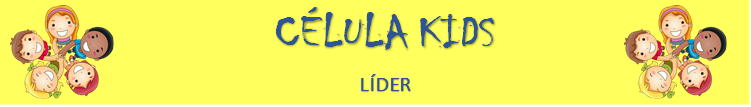 LOUVOR: Faça um louvor bem alegre. Pode ser usado um CD ou cantar espontaneamente.QUEBRA-GELO: Diga às crianças que você tem uma mensagem muito importante para elas. Comece a falar, mas sem emitir som de sua boca, mexa apenas os lábios. Então, pergunte: “Vocês entenderam o que eu disse? Vou falar para vocês, mas, sem a minha voz, eu não consigo fazer com que vocês me entendam. Deus também tem uma mensagem que precisa ser falada às pessoas. Mas Ele precisa de uma voz. Você e eu somos a voz de Deus na terra”. Para finalizar, faça uma atividade rápida do “Telefone-sem-fio”. Fale ao ouvido da criança mais próxima de você, a frase: “Você e eu somos a voz de Deus na terra”. Se a frase da última criança for à mesma que você falou, diga: “Assim deve ser a nossa vida. Devemos falar a mesma coisa que Deus fala!” Mas, se não for a mesma frase diga: “Precisamos ouvir melhor o que Deus está falando para podermos falar exatamente o que Deus quer que falamos a Seu respeito”.    VERSÍCULO “Eis que Ele vem com as nuvens, e todo olho o verá” Apocalipse 1:7Tema: João Batista – uma voz de Deus na terra!RESUMO:Naqueles dias, apareceu João Batista pregando no deserto da Judéia e dizia: Arrependam-se, porque está próximo o reino dos céus. Porque como disse o profeta Isaías: Voz do que clama no deserto; Preparai o caminho do Senhor! João Batista usava vestes de pelos de camelo e um cinto de couro; a sua alimentação eram gafanhotos e mel silvestre. As pessoas vinham de todas as partes para ouvir a sua mensagem e eram por ele batizados no rio Jordão, confessando os seus pecados. MT 3:1-5      João Batista foi um profeta enviado de Deus para preparar o caminho para Jesus. A respeito de si mesmo ele disse: “Eu sou a voz do que clama no deserto, eu vim preparar o caminho do Senhor, por isso, arrependam-se e façam caminhos retos!” Marcos 1:3 Todos os profetas foram uma voz de Deus na terra, preparando as pessoas para crerem no Filho de Deus, que viria ao mundo para morrer pelos pecados do todos. A única maneira de alguém ser salvo é crendo no Filho de Deus, Jesus Cristo. Por isso, Deus precisou mandar vários profetas em épocas bem diferentes para que todas as pessoas pudessem ouvir Sua mensagem e crer em Jesus. João Batista veio preparar as pessoas para receberem a Jesus como Filho de Deus.   A mensagem dos profetas até João Batista era que Jesus um dia viria do céu. Eles anunciavam a vinda de Jesus. Hoje, nós somos os profetas de Deus na terra! E nós temos também uma mensagem de Deus para as pessoas. Nossa mensagem é: “Jesus já veio! Mas, um dia Ele voltará!”COMPARTILHANDO:Qual é o nome do profeta que falou: eu sou uma voz que clama no deserto?Qual é a nossa mensagem hoje como profetas de Deus?ORAÇÃO: Deus, nós aprendemos que precisamos contar para as pessoas que Jesus vai voltar para nos buscar e que nós somos a voz de Deus na terra para anunciar Jesus às pessoas. Nos ajude a ter coragem e falar abertamente de Deus, mesmo quando os outros não quiserem que a gente faça isso! Em nome de Jesus, Amém!  OFERTA: Vamos ofertar com alegria.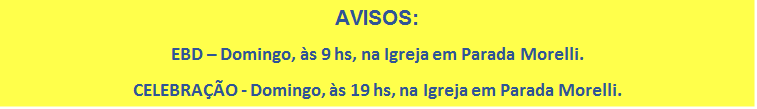 ATIVIDADE: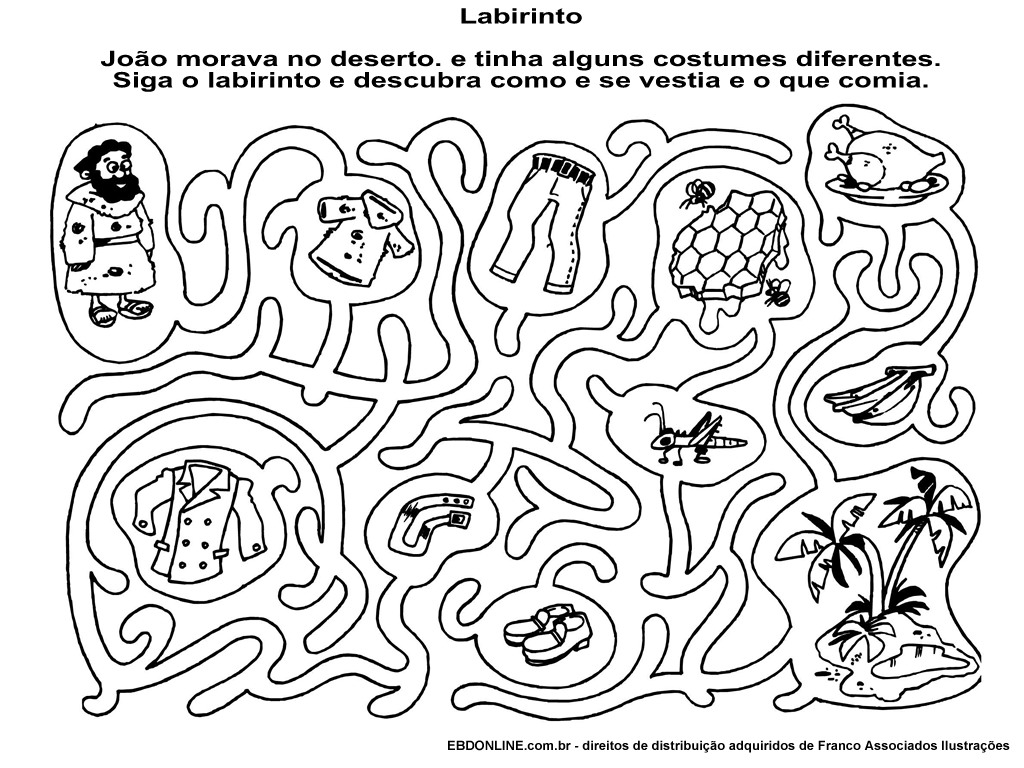 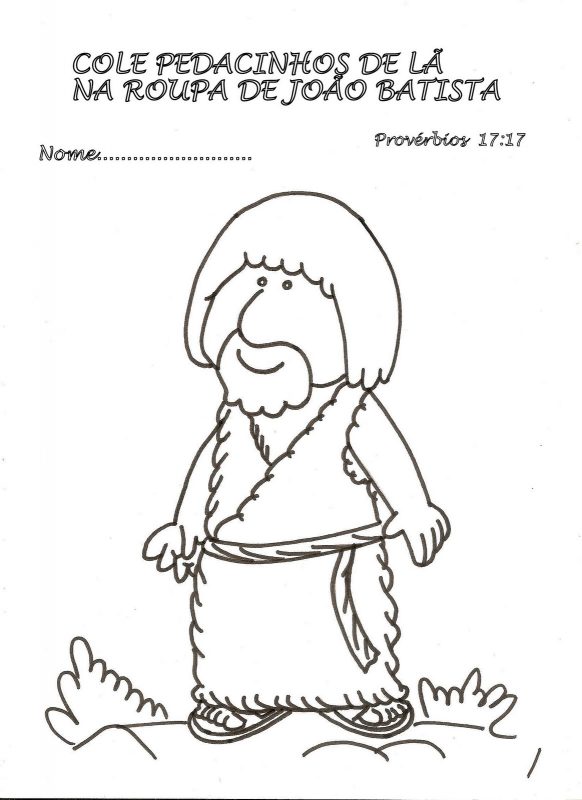 